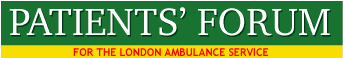 Meeting with Lucy Brant, Scrutiny Manager, London Assembly May 17th 2018Beulah East and Malcolm AlexanderThe Health Committee Chaired by Dr Onkah Sahota will review the LAS from July 2018. We have been invited to give evidence to the Committee. Members of the Committee are: Dr Onkar Sahota (Chair) Susan Hall (Deputy Chairman)Andrew BoffUnmesh DesaiJoanne McCartneyThe hearings will include a  public facing meeting on July 17th when Forum members, Healthwatch and the wider community will be able to contribute to the collection of information about the performance of the LAS. Those attending will be able to ask questions and raise any issue about the LAS. There will also be a meeting with front-line staff, possibly using focus groups and meeting staff at A&Es. The  Inquiry is likely to produce recommendations for further action following a meeting in public of the Health Committee with the Mayor, LAS and advisors. The Mayor has no ambition to run the LAS, but wishes to help create a more effective LAS by raising critical issues through the Scrutiny Process. Our key issues will include: Ambulance queuing at A&EsAlternative Care Pathways and their governanceMental health care and suicidal ideationRole of the police in mental health careRecruitment to the LASEpilepsy and emergency careDiabetes and emergency careDementia, including dementia young peopleSickle Cell disordersBarring of patients at A&E. Response to prisoners  and those detained in IRCs needing emergency careOther issuesLondon Health Board – should the LAS be a member. Quality Account and our contribution to this documentData sets following ARP and handover to A&EComplaints data in relation to the introduction of ARP by month 2017-8Beulah East and Malcolm Alexander